Тарифный план «Базовый»на расчетно–кассовое обслуживание юридических лиц(за исключением кредитных организаций), индивидуальных предпринимателей и физических лиц, занимающихся в установленном законодательством Российской Федерации порядке частной практикой, в КБ «Москоммерцбанк» (АО)Москва,  2019 годОБЩИЕ ПОЛОЖЕНИЯНастоящий Тарифный план (далее – Тарифы, Тарифный план «Базовый») применяется на следующих условиях:Действие Тарифов распространяется на операции Клиентов – юридических лиц (за исключением кредитных организаций), индивидуальных предпринимателей и физических лиц, занимающихся в установленном законодательством Российской Федерации порядке частной практикой, обслуживающихся в структурных подразделениях Банка и его филиалов.Действие тарифов не распространяется на операции, совершаемые по накопительным счетам (обслуживание и ведение накопительных счетов осуществляется без взимания комиссии).Установление размеров комиссионного вознаграждения в Тарифах производится по усмотрению Банка. Тарифы могут быть изменены или дополнены Банком. Банк информирует Клиентов об изменениях, вносимых в Тарифы, путем размещения информации на сайте Банка в сети Интернет по адресу http://www.moskb.ru/ и  помещениях Банка по месту обслуживания клиентов, а также другими способами по выбору Банка, не позднее, чем за 5 рабочих дней до их изменения.Комиссии по услугам Банка, указанным в иных разделах Тарифов, а также расходы Банка, связанные с проведением соответствующих операций Клиента, уплачиваются с банковских счетов Клиента в Банке, открытых в рублях Российской Федерации. При отсутствии или недостаточности денежных средств на банковских счетах Клиента, открытых в рублях Российской Федерации, а также при отсутствии указанных счетов, Банк производит списание комиссии (части комиссии) с банковских счетов Клиента в Банке, открытых в иностранных валютах.Для определения размеров комиссий используются официальные курсы иностранных валют к рублю Российской Федерации, установленные Банком России на дату взимания соответствующих комиссий. Комиссии, взимаемые с банковских счетов Клиента в Банке, открытых в рублях Российской Федерации, рассчитываются до целых значений копеек согласно стандартным правилам округления. Комиссии, взимаемые с банковских счетов Клиента в Банке, открытых в иностранных валютах, рассчитываются до сотых значений с округлением в большую сторону.В данном пункте под «банковскими счетами Клиента в Банке» имеются ввиду банковские счета Клиента с единым местом обслуживания (обслуживающиеся в одном внутреннем структурном подразделении Банка (филиала Банка)).Решение о взимании с Клиента комиссии (части комиссии) с конкретного банковского счета (банковских счетов), открытого в Банке в рублях Российской Федерации или в иностранной валюте, может приниматься Банком самостоятельно, если на этот счет отсутствуют указания Клиента.Ставки Тарифов применяются только к стандартным операциям, выполнение которых осуществляется в соответствии с установленной банковской практикой. Банк оставляет за собой право взимать с Клиента по согласованию с ним комиссию (дополнительную комиссию) за нестандартные операции, когда их выполнение требует  дополнительного объема работы.Клиент возмещает Банку все фактические расходы, понесенные Банком в связи с проведением операций по поручению Клиента, в том числе комиссии банков–корреспондентов и третьих банков, сборы, пошлины, телекоммуникационные и почтовые расходы, другие непредвиденные расходы, при наличии таковых (если выше не указано иное).Комиссии, указанные в Тарифах, а также возникающие у Банка расходы при проведении операций Клиента, Банк без распоряжения Клиента списывает со счетов Клиента в Банке. В случае если не определено иное, комиссии уплачиваются Клиентом в день оказания соответствующих услуг, при этом услуги оказываются Банком при достаточности средств на счете Клиента для их оплаты.Выдача наличных денежных средств с банковского счета осуществляется по предварительному заказу (если выше не указано иное).При наличии задолженности Клиента перед Банком по уплате комиссий выдача Клиенту дубликатов документов по операциям по счетам (п.п. 1.8., 8.6. и 11.7.), справок по счетам (п.п. 1.5, 11.3, 11.4, 11.5.), копии карточки с образцами подписей (п.11.6) не осуществляется.Проценты на остатки средств на счетах не начисляются, если договором с Клиентом не предусмотрено иное.Уплаченные Клиентом суммы комиссий возврату не подлежат.Примечания:Банк – Коммерческий банк «Москоммерцбанк» (акционерное общество).рубли, руб. – рубли Российской Федерации.%     –   размер  комиссии в процентах от суммы проводимой операции (если не указано иное).мин. – минимальный размер комиссии.макс. – максимальный размер комиссии.квартал – срок, равный 90 календарным дням.Сроки приема и исполнения поручений Клиентовпо тарифному плану «Базовый»(указано поясное время по местонахождению филиала Банка, в котором обслуживается Клиент (местное время))Заявки на покупку/продажу иностранной валюты, принятые Банком от Клиента в течение операционного дня, исполняются:при покупке/продаже долларов США или ЕВРО за рубли РФ – датой валютирования «TOD» («сегодня») или «TOM» («завтра») согласно Заявке Клиента;при покупке/продаже долларов США за ЕВРО – датой валютирования «TOD» («сегодня») или «TOM» («завтра») согласно Заявке Клиента;в остальных случаях – датой валютирования «ТОМ» («завтра»).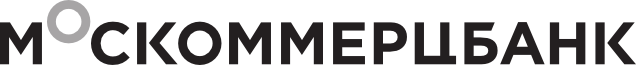 Утверждены
Комитетом по активам и пассивамКБ «Москоммерцбанк» (АО),
протокол от 15 октября 2019 г. №76Введены в действие 23 октября 2019 г. 
№ п/пУслугаТарифОТКРЫТИЕ, ВЕДЕНИЕ И ЗАКРЫТИЕ БАНКОВСКИХ СЧЕТОВВ РУБЛЯХ РОССИЙСКОЙ ФЕДЕРАЦИИ И В ИНОСТРАННЫХ ВАЛЮТАХОТКРЫТИЕ, ВЕДЕНИЕ И ЗАКРЫТИЕ БАНКОВСКИХ СЧЕТОВВ РУБЛЯХ РОССИЙСКОЙ ФЕДЕРАЦИИ И В ИНОСТРАННЫХ ВАЛЮТАХОТКРЫТИЕ, ВЕДЕНИЕ И ЗАКРЫТИЕ БАНКОВСКИХ СЧЕТОВВ РУБЛЯХ РОССИЙСКОЙ ФЕДЕРАЦИИ И В ИНОСТРАННЫХ ВАЛЮТАХ1.1.Открытие банковского счета в рублях РФ или в иностранной валюте2000 руб.1.2Открытие счета Клиенту на стадии банкротства:- залогодержателем является Банк и банки Группы Халык- в иных случаях2000 руб.15 000 руб.1.3.Ведение счета, открытого в рублях Российской Федерации, в месяц: -при использовании системы «Банк-клиент»*-без использования системы «Банк-клиент»300 руб.500 руб.1.4.Ведение счета, открытого в иностранной валюте, в месяц:комиссия не взимается1.5.Выдача Клиенту справки об открытии (закрытии) счета:за первый экземпляр справки (выдается при открытии/закрытии счета)комиссия не взимаетсяза второй и последующие экземпляры справки, за каждый экземпляр100 руб.1.6.Свидетельствование подлинности подписи Клиента (уполномоченного(-ых) представителя(-ей) Клиента) в Карточке с образцами подписей и оттиска печати, за карточку500 руб., в т.ч. НДС1.7.Предоставление выписок и документов, подтверждающих проведение текущих операций по счетукомиссия не взимается1.8.Предоставление дубликатов выписок/документов по операциям по счету в зависимости от срока давности проведения операции / оформления документа, за каждую страницу:сроком давности до 1 года включительно100 руб.сроком давности свыше 1 года200 руб.1.9.Оказание помощи в оформлении расчетного документа по заявке Клиента150 руб., в т.ч. НДС1.10.Обслуживание дополнительного соглашения к Договору банковского счета на безакцептное списание денежных средств по требованию другого банка–кредитора, взимается единовременно за соглашение1000 руб.1.11.Изготовление и/или заверение уполномоченным работником Банка копий с оригиналов документов, представленных Клиентом для открытия счета (для замены/дополнения таких документов в процессе ведения счета), за каждую страницуИзготовление и/или заверение уполномоченным работником Банка копии с оригинала документа, удостоверяющего личность физического лица, уполномоченного распоряжаться счетом или совершать иные действия в связи с открытием (ведением, закрытием) счетакомиссия не взимается1.12.Ведение банковского счета (кроме счетов со специальным режимом работы), если в течение 1 (одного) года и более отсутствовали операции по нему (не учитываются операции по списанию комиссий (расходов) Банкавзимается ежемесячно, в размере остатка денежных средств на счете, но не более 500 рублейПримечания:Банк открывает Клиентам банковские счета в рублях РФ, казахских тенге, долларах США и ЕВРО. Возможность открытия Клиенту банковского счета в иной валюте определяется Банком при наличии соответствующего запроса Клиента.При открытии Клиенту счета в Банке комиссии по п.п. 1.1 и 1.2 уплачиваются в день открытия счета.Комиссии за ведение счета (п.п. 1.3. и  1.4.) взимаются ежемесячно за текущий (расчетный) месяц в последний рабочий день текущего месяца.*Комиссия за ведение счета (п.1.3) при использовании системы «Банк-клиент», в случае блокирования Клиенту доступа в систему «Банк-клиент», изменяется и взимается в размере комиссии, установленной за ведение счета без использования системы «Банк-Клиент». При блокировании доступа Клиенту в систему «Банк-Клиент» измененный размер комиссии взимается за расчетный месяц, начиная с месяца в котором был заблокирован доступ. При разблокировании доступа Клиенту в систему «Банк-Клиент» комиссия за ведение счета при использовании системы «Банк-Клиент» будет взиматься в установленном Тарифами размере (п. 1.3.) за полный расчетный месяц, начиная с расчетного месяца, в котором была осуществлена разблокировка.                                                                                                                                                                                                                                                -    Комиссии за ведение счета (п.п. 1.3. и  1.4.) за расчетный месяц не взимаются:              - если в течение расчетного месяца операции по счету не осуществлялись.              - если в расчетном месяце счет был закрыт         Дубликаты выписок по п.п.  1.8 предоставляются за каждый срок давности отдельной выпиской.Примечания:Банк открывает Клиентам банковские счета в рублях РФ, казахских тенге, долларах США и ЕВРО. Возможность открытия Клиенту банковского счета в иной валюте определяется Банком при наличии соответствующего запроса Клиента.При открытии Клиенту счета в Банке комиссии по п.п. 1.1 и 1.2 уплачиваются в день открытия счета.Комиссии за ведение счета (п.п. 1.3. и  1.4.) взимаются ежемесячно за текущий (расчетный) месяц в последний рабочий день текущего месяца.*Комиссия за ведение счета (п.1.3) при использовании системы «Банк-клиент», в случае блокирования Клиенту доступа в систему «Банк-клиент», изменяется и взимается в размере комиссии, установленной за ведение счета без использования системы «Банк-Клиент». При блокировании доступа Клиенту в систему «Банк-Клиент» измененный размер комиссии взимается за расчетный месяц, начиная с месяца в котором был заблокирован доступ. При разблокировании доступа Клиенту в систему «Банк-Клиент» комиссия за ведение счета при использовании системы «Банк-Клиент» будет взиматься в установленном Тарифами размере (п. 1.3.) за полный расчетный месяц, начиная с расчетного месяца, в котором была осуществлена разблокировка.                                                                                                                                                                                                                                                -    Комиссии за ведение счета (п.п. 1.3. и  1.4.) за расчетный месяц не взимаются:              - если в течение расчетного месяца операции по счету не осуществлялись.              - если в расчетном месяце счет был закрыт         Дубликаты выписок по п.п.  1.8 предоставляются за каждый срок давности отдельной выпиской.Примечания:Банк открывает Клиентам банковские счета в рублях РФ, казахских тенге, долларах США и ЕВРО. Возможность открытия Клиенту банковского счета в иной валюте определяется Банком при наличии соответствующего запроса Клиента.При открытии Клиенту счета в Банке комиссии по п.п. 1.1 и 1.2 уплачиваются в день открытия счета.Комиссии за ведение счета (п.п. 1.3. и  1.4.) взимаются ежемесячно за текущий (расчетный) месяц в последний рабочий день текущего месяца.*Комиссия за ведение счета (п.1.3) при использовании системы «Банк-клиент», в случае блокирования Клиенту доступа в систему «Банк-клиент», изменяется и взимается в размере комиссии, установленной за ведение счета без использования системы «Банк-Клиент». При блокировании доступа Клиенту в систему «Банк-Клиент» измененный размер комиссии взимается за расчетный месяц, начиная с месяца в котором был заблокирован доступ. При разблокировании доступа Клиенту в систему «Банк-Клиент» комиссия за ведение счета при использовании системы «Банк-Клиент» будет взиматься в установленном Тарифами размере (п. 1.3.) за полный расчетный месяц, начиная с расчетного месяца, в котором была осуществлена разблокировка.                                                                                                                                                                                                                                                -    Комиссии за ведение счета (п.п. 1.3. и  1.4.) за расчетный месяц не взимаются:              - если в течение расчетного месяца операции по счету не осуществлялись.              - если в расчетном месяце счет был закрыт         Дубликаты выписок по п.п.  1.8 предоставляются за каждый срок давности отдельной выпиской.ЭЛЕКТРОННОЕ БАНКОВСКОЕ ОБСЛУЖИВАНИЕ ПО СИСТЕМЕ «БАНК–КЛИЕНТ»ЭЛЕКТРОННОЕ БАНКОВСКОЕ ОБСЛУЖИВАНИЕ ПО СИСТЕМЕ «БАНК–КЛИЕНТ»ЭЛЕКТРОННОЕ БАНКОВСКОЕ ОБСЛУЖИВАНИЕ ПО СИСТЕМЕ «БАНК–КЛИЕНТ»2.1.Подключение Клиента к системе «Банк–Клиент» 1 500 руб.2.2.Продажа Клиенту персонального аппаратного криптопровайдера USB–токен/ Смарт–карты/ картридера для работы в системе «Банк–Клиент», за 1 единицупо стоимости их приобретения Банком плюс НДС2.3.Настройка и техническое обслуживание системы удаленного доступа  «Банк-Клиент»2 000 руб.2.4.Ежемесячная абонентская плата за предоставление Клиенту возможности пользования системой «Банк–Клиент»:2.4.с использованием USB–токенов и/или Смарт–карт550 руб.2.4.без использования USB–токенов и/или Смарт–карт 3 000 руб.2.5.Предоставление Клиенту доступа к системе «Банк–Клиент» с указанных Клиентом фиксированных IP – адресовкомиссия не взимается2.6.Ежемесячная абонентская плата за предоставление Клиенту возможности пользования услугой «SMS–информирование»комиссия не взимаетсяПримечания:Обслуживание Клиента по системе «Банк–Клиент» осуществляется на основании Договора об обслуживании Клиента по системе «Банк–Клиент», заключаемого между Клиентом и Банком.Услуга по п. 2.5. оказывается Клиенту на основании дополнительного соглашения к Договору об обслуживании Клиента по системе «Банк – Клиент», заключенного между Клиентом и Банком.Подключение Клиента к услуге «SMS–информирование» осуществляется на основании дополнительного соглашения к Договору об обслуживании Клиента по системе «Банк–Клиент», заключенного между Клиентом и Банком.Информацию о текущей стоимости продажи USB–токенов и Смарт–карт по п.. 2.2. можно уточнить у операционных работников Банка.Абонентская плата по п. 2.4. уплачивается Клиентом ежемесячно в последний рабочий день каждого месяца за текущий (расчетный) месяц. Абонентская плата не уплачивается:-  за календарные месяцы, в которых расторгнут Договор об обслуживании Клиента по системе «Банк–Клиент» и/или закрыты все счета Клиента в Банке.- начиная с календарного месяца, в котором был заблокирован доступ Клиенту в систему «Банк-Клиент». При разблокировании доступа в систему «Банк-Клиент» комиссия взимается за полный расчетный месяц, начиная с месяца, в котором осуществлено разблокирование.Примечания:Обслуживание Клиента по системе «Банк–Клиент» осуществляется на основании Договора об обслуживании Клиента по системе «Банк–Клиент», заключаемого между Клиентом и Банком.Услуга по п. 2.5. оказывается Клиенту на основании дополнительного соглашения к Договору об обслуживании Клиента по системе «Банк – Клиент», заключенного между Клиентом и Банком.Подключение Клиента к услуге «SMS–информирование» осуществляется на основании дополнительного соглашения к Договору об обслуживании Клиента по системе «Банк–Клиент», заключенного между Клиентом и Банком.Информацию о текущей стоимости продажи USB–токенов и Смарт–карт по п.. 2.2. можно уточнить у операционных работников Банка.Абонентская плата по п. 2.4. уплачивается Клиентом ежемесячно в последний рабочий день каждого месяца за текущий (расчетный) месяц. Абонентская плата не уплачивается:-  за календарные месяцы, в которых расторгнут Договор об обслуживании Клиента по системе «Банк–Клиент» и/или закрыты все счета Клиента в Банке.- начиная с календарного месяца, в котором был заблокирован доступ Клиенту в систему «Банк-Клиент». При разблокировании доступа в систему «Банк-Клиент» комиссия взимается за полный расчетный месяц, начиная с месяца, в котором осуществлено разблокирование.Примечания:Обслуживание Клиента по системе «Банк–Клиент» осуществляется на основании Договора об обслуживании Клиента по системе «Банк–Клиент», заключаемого между Клиентом и Банком.Услуга по п. 2.5. оказывается Клиенту на основании дополнительного соглашения к Договору об обслуживании Клиента по системе «Банк – Клиент», заключенного между Клиентом и Банком.Подключение Клиента к услуге «SMS–информирование» осуществляется на основании дополнительного соглашения к Договору об обслуживании Клиента по системе «Банк–Клиент», заключенного между Клиентом и Банком.Информацию о текущей стоимости продажи USB–токенов и Смарт–карт по п.. 2.2. можно уточнить у операционных работников Банка.Абонентская плата по п. 2.4. уплачивается Клиентом ежемесячно в последний рабочий день каждого месяца за текущий (расчетный) месяц. Абонентская плата не уплачивается:-  за календарные месяцы, в которых расторгнут Договор об обслуживании Клиента по системе «Банк–Клиент» и/или закрыты все счета Клиента в Банке.- начиная с календарного месяца, в котором был заблокирован доступ Клиенту в систему «Банк-Клиент». При разблокировании доступа в систему «Банк-Клиент» комиссия взимается за полный расчетный месяц, начиная с месяца, в котором осуществлено разблокирование.РАСЧЕТНОЕ ОБСЛУЖИВАНИЕ В РУБЛЯХ РОССИЙСКОЙ ФЕДЕРАЦИИРАСЧЕТНОЕ ОБСЛУЖИВАНИЕ В РУБЛЯХ РОССИЙСКОЙ ФЕДЕРАЦИИРАСЧЕТНОЕ ОБСЛУЖИВАНИЕ В РУБЛЯХ РОССИЙСКОЙ ФЕДЕРАЦИИ3.1.Зачисление денежных средств на счеткомиссия не взимается3.2.Перечисление денежных средств на счет, открытый в Банке (в т.ч. в пользу Банка)комиссия не взимается3.3.Перечисление денежных средств на счет, открытый в другой кредитной организации:по документу, полученному Банком по системе «Банк–Клиент»30 руб.по документу, полученному Банком на бумажном носителе100 руб.3.3.1Перечисление денежных средств со счета юридического лица, за исключением дипломатического и приравненного к нему представительства иностранного государства, на счета физических лиц в другие кредитные организации (за исключением перечисления на заработную плату и выплаты социального характера) в течение календарного месяца нарастающим итогомна общую сумму:до 500 000,00 руб. – комиссия взимается в соответствии с п.3.3;от 500 000,01 руб. до 1 000 000 руб. – 0,5%;свыше 1 000 000,01 руб. – 2,5%3.3.2Перечисление денежных средств со счета индивидуального предпринимателя на счета физических лиц в другие кредитные организации в течение одного календарного месяца нарастающим итогомна общую сумму:до 150 000,00 руб. – комиссия взимается в соответствии с п.3.3;от 150 000,01 руб. до 1 000 000 руб. – 0,5%;свыше 1 000 000,01 руб. – 2,5%3.4.Перечисление денежных средств первым или вторым рейсом / с использованием сервиса срочного перевода на основании распоряжения Клиента (возможность оказания услуги определяется Банком) (комиссия уплачивается дополнительно к п. 3.3., 3.8.), за исполнение каждого расчетного документа0,1 %, мин. 300 руб., макс. 3 000 руб.3.5.Перечисление денежных средств на основании расчетного документа, полученного Банком от Клиента в послеоперационное время (возможность оказания услуги определяется Банком) (комиссия уплачивается дополнительно к п.п. 3.3, 3.4.). Перевод осуществляется на основании распоряжения Клиента.0,1 %, мин. 100 руб., макс. 3 000 руб.3.6.Направление запросов по заявлению клиента относительно реквизитов платежных документов, изменения реквизитов, отмены перевода, возврата, уточнения и подтверждения реквизитов расчетных документов.Комиссия взимается за каждый направленный запрос.300 руб.3.7.Прием от Клиента на инкассо платежных требований и инкассовых поручений, за каждый документ100 руб.3.8.Перечисление налогов, сборов, пошлин и др.обязательных платежей в бюджет и во внебюджетные фондыкомиссия не взимается3.9.Осуществление по счету расходной операции за счет денежных средств, поступивших на счет текущим рабочим днем в течение операционного времени комиссия не взимаетсяПримечания:Перечисление Клиентом – юридическим лицом денежных средств на счета нескольких физических лиц, открытых в Банке, общей суммой платежным поручением с использованием реестра осуществляется Клиентом на основании отдельного соглашения, заключенного между Банком и Клиентом, с уплатой Клиентом комиссии, предусмотренной этим соглашением.Комиссии по п.п. 3.3, 3.4. и 3.5. включают в себя комиссии третьих банков, в том числе Банка России.При осуществлении платежей с применением телеграфного (почтового) авизо помимо вышеуказанных комиссий Клиенты дополнительно возмещают Банку расходы по оплате услуг телеграфа (почты).Услуга по п. 3.4. оказывается Банком на основании соответствующего распоряжения КлиентаПримечания:Перечисление Клиентом – юридическим лицом денежных средств на счета нескольких физических лиц, открытых в Банке, общей суммой платежным поручением с использованием реестра осуществляется Клиентом на основании отдельного соглашения, заключенного между Банком и Клиентом, с уплатой Клиентом комиссии, предусмотренной этим соглашением.Комиссии по п.п. 3.3, 3.4. и 3.5. включают в себя комиссии третьих банков, в том числе Банка России.При осуществлении платежей с применением телеграфного (почтового) авизо помимо вышеуказанных комиссий Клиенты дополнительно возмещают Банку расходы по оплате услуг телеграфа (почты).Услуга по п. 3.4. оказывается Банком на основании соответствующего распоряжения КлиентаПримечания:Перечисление Клиентом – юридическим лицом денежных средств на счета нескольких физических лиц, открытых в Банке, общей суммой платежным поручением с использованием реестра осуществляется Клиентом на основании отдельного соглашения, заключенного между Банком и Клиентом, с уплатой Клиентом комиссии, предусмотренной этим соглашением.Комиссии по п.п. 3.3, 3.4. и 3.5. включают в себя комиссии третьих банков, в том числе Банка России.При осуществлении платежей с применением телеграфного (почтового) авизо помимо вышеуказанных комиссий Клиенты дополнительно возмещают Банку расходы по оплате услуг телеграфа (почты).Услуга по п. 3.4. оказывается Банком на основании соответствующего распоряжения КлиентаРАСЧЕТНОЕ ОБСЛУЖИВАНИЕ В ИНОСТРАННЫХ ВАЛЮТАХРАСЧЕТНОЕ ОБСЛУЖИВАНИЕ В ИНОСТРАННЫХ ВАЛЮТАХРАСЧЕТНОЕ ОБСЛУЖИВАНИЕ В ИНОСТРАННЫХ ВАЛЮТАХ4.1.Зачисление денежных средств на счеткомиссия не взимается4.2.Перечисление денежных средств на счет, открытый в Банкекомиссия не взимается4.3.Перечисление денежных средств на счет, открытый в банке Группы Халык0,10 %,мин.300-макс. 3000 руб.4.4.Перечисление денежных средств на счет, открытый в другой кредитной организации (за исключением перечислений п. 4.3.):с условием отнесения всех комиссий на счет Клиента Банка0,12 %,мин.800-макс. 6 000 руб.с условием отнесения комиссий Банка на счет Клиента, комиссий других банков – на счет бенефициара0,10 %,мин.600-макс. 5 000 руб.с условием отнесения всех комиссий на счет бенефициарадля Клиента Банка - комиссия не взимается,для бенефициара – 0,12%,мин.800-макс. 6 000 руб.4.5.Направление банкам–корреспондентам запросов, связанных с исполнением расчетных документов, аннуляцией или изменением уже исполненных расчетных документов (комиссии других банков уплачиваются Клиентом дополнительно), за 1 запроспо перечислениям Клиентов иностранной валюты1 200 руб.по зачислениям иностранной валюты на счета Клиентовкомиссия не взимаетсяПримечания:Комиссии по п.п. 4.3. и  4.4. включают в себя телекоммуникационные расходы Банка.При осуществлении перевода в долларах США с участием банка – корреспондента, расположенного на территории США, комиссия по п. 4.4. включает в себя комиссии банка–корреспондента.Примечания:Комиссии по п.п. 4.3. и  4.4. включают в себя телекоммуникационные расходы Банка.При осуществлении перевода в долларах США с участием банка – корреспондента, расположенного на территории США, комиссия по п. 4.4. включает в себя комиссии банка–корреспондента.Примечания:Комиссии по п.п. 4.3. и  4.4. включают в себя телекоммуникационные расходы Банка.При осуществлении перевода в долларах США с участием банка – корреспондента, расположенного на территории США, комиссия по п. 4.4. включает в себя комиссии банка–корреспондента.КАССОВОЕ ОБСЛУЖИВАНИЕ В РУБЛЯХ РОССИЙСКОЙ ФЕДЕРАЦИИКАССОВОЕ ОБСЛУЖИВАНИЕ В РУБЛЯХ РОССИЙСКОЙ ФЕДЕРАЦИИКАССОВОЕ ОБСЛУЖИВАНИЕ В РУБЛЯХ РОССИЙСКОЙ ФЕДЕРАЦИИ5.1.Оформление денежной чековой книжки:5.1.на 25 листов100 руб.5.1.на 50 листов200 руб.5.2.Выдача наличных денежных средств со счета:5.2.на заработную плату и выплаты социального характера (символ 40)0,3 %, мин. 50 руб.5.2.в прочих случаях1,0 %, мин. 50 руб.5.3.Выдача наличных денежных средств со счета без их предварительного заказа Клиентом (возможность оказания услуги определяется Банком с учетом объема имеющихся в Банка свободных наличных денежных средств) (комиссия уплачивается дополнительно к п. 5.2.)0,2 %, мин. 100 руб.5.4.Подбор банкнот и монет по достоинству при их выдаче Клиенту (возможность оказания услуги определяется Банком, услуга оказывается на основании соответствующей заявки Клиента и уплачивается дополнительно к п. 5.2 и 5.3)0,05 %, мин. 100 руб.5.5.Прием и пересчет наличных денежных средств с целью их зачисления на счет.0,2 %, мин. 50 руб.5.6Прием монет Банка России2%5.7.Повторный пересчет инкассированных Банком или другой инкассирующей организацией наличных денежных средств, производимый по вине Клиента (комиссия взимается дополнительно к п. 5.5.)0,2 %Примечания:Размер сумм, выдаваемых без предварительного заказа: до 200 000 рублей в день включительно. Заказ наличных денежных средств осуществляется до 14:00 часов предыдущего рабочего дня.При выдаче Клиенту наличных денежных средств со счета (со всех счетов Клиента в рублях РФ, имеющих единое место обслуживания) через кассу Банка по п. 5.2. на общую сумму свыше 1 000 000 рублей за последние 30 календарных дней (с учетом суммы проводимой операции; без учета денежных средств, выдаваемых юридическим лицам на заработную плату и выплаты социального характера – символ 40) комиссия за выдачу наличных денежных средств устанавливается в размере 10 % от размера выдаваемой суммы. При выдаче наличных денежных средств со счета дипломатического и приравненного к нему представительства иностранного государства (со всех счетов Клиента в рублях РФ, имеющих единое место обслуживания) через кассу Банка по п. 5.2. на общую сумму свыше 3 500 000 рублей за последние 30 календарных дней (с учетом суммы проводимой операции; без учета денежных средств, выдаваемых юридическим лицам на заработную плату и выплаты социального характера – символ 40) комиссия за выдачу наличных денежных средств устанавливается в размере 10 % от размера выдаваемой суммы. Размер комиссии по п.5.2 не изменяется при одновременном соблюдении следующих условий (применяется только для индивидуальных предпринимателей и физических лиц, занимающихся в установленном законодательством Российской Федерации порядке частной практикой):выдача Клиенту наличных денежных средств осуществляется в пределах суммы, полученной Клиентом от Банка на основании заключенного между ними кредитного договора (кредитных договоров);операции по выдаче наличных денежных средств осуществляются не позднее 5 рабочих дней со дня зачисления Банком кредитных денежных средств на счет Клиента.Примечания:Размер сумм, выдаваемых без предварительного заказа: до 200 000 рублей в день включительно. Заказ наличных денежных средств осуществляется до 14:00 часов предыдущего рабочего дня.При выдаче Клиенту наличных денежных средств со счета (со всех счетов Клиента в рублях РФ, имеющих единое место обслуживания) через кассу Банка по п. 5.2. на общую сумму свыше 1 000 000 рублей за последние 30 календарных дней (с учетом суммы проводимой операции; без учета денежных средств, выдаваемых юридическим лицам на заработную плату и выплаты социального характера – символ 40) комиссия за выдачу наличных денежных средств устанавливается в размере 10 % от размера выдаваемой суммы. При выдаче наличных денежных средств со счета дипломатического и приравненного к нему представительства иностранного государства (со всех счетов Клиента в рублях РФ, имеющих единое место обслуживания) через кассу Банка по п. 5.2. на общую сумму свыше 3 500 000 рублей за последние 30 календарных дней (с учетом суммы проводимой операции; без учета денежных средств, выдаваемых юридическим лицам на заработную плату и выплаты социального характера – символ 40) комиссия за выдачу наличных денежных средств устанавливается в размере 10 % от размера выдаваемой суммы. Размер комиссии по п.5.2 не изменяется при одновременном соблюдении следующих условий (применяется только для индивидуальных предпринимателей и физических лиц, занимающихся в установленном законодательством Российской Федерации порядке частной практикой):выдача Клиенту наличных денежных средств осуществляется в пределах суммы, полученной Клиентом от Банка на основании заключенного между ними кредитного договора (кредитных договоров);операции по выдаче наличных денежных средств осуществляются не позднее 5 рабочих дней со дня зачисления Банком кредитных денежных средств на счет Клиента.Примечания:Размер сумм, выдаваемых без предварительного заказа: до 200 000 рублей в день включительно. Заказ наличных денежных средств осуществляется до 14:00 часов предыдущего рабочего дня.При выдаче Клиенту наличных денежных средств со счета (со всех счетов Клиента в рублях РФ, имеющих единое место обслуживания) через кассу Банка по п. 5.2. на общую сумму свыше 1 000 000 рублей за последние 30 календарных дней (с учетом суммы проводимой операции; без учета денежных средств, выдаваемых юридическим лицам на заработную плату и выплаты социального характера – символ 40) комиссия за выдачу наличных денежных средств устанавливается в размере 10 % от размера выдаваемой суммы. При выдаче наличных денежных средств со счета дипломатического и приравненного к нему представительства иностранного государства (со всех счетов Клиента в рублях РФ, имеющих единое место обслуживания) через кассу Банка по п. 5.2. на общую сумму свыше 3 500 000 рублей за последние 30 календарных дней (с учетом суммы проводимой операции; без учета денежных средств, выдаваемых юридическим лицам на заработную плату и выплаты социального характера – символ 40) комиссия за выдачу наличных денежных средств устанавливается в размере 10 % от размера выдаваемой суммы. Размер комиссии по п.5.2 не изменяется при одновременном соблюдении следующих условий (применяется только для индивидуальных предпринимателей и физических лиц, занимающихся в установленном законодательством Российской Федерации порядке частной практикой):выдача Клиенту наличных денежных средств осуществляется в пределах суммы, полученной Клиентом от Банка на основании заключенного между ними кредитного договора (кредитных договоров);операции по выдаче наличных денежных средств осуществляются не позднее 5 рабочих дней со дня зачисления Банком кредитных денежных средств на счет Клиента.КАССОВОЕ ОБСЛУЖИВАНИЕ В ИНОСТРАННЫХ ВАЛЮТАХКАССОВОЕ ОБСЛУЖИВАНИЕ В ИНОСТРАННЫХ ВАЛЮТАХКАССОВОЕ ОБСЛУЖИВАНИЕ В ИНОСТРАННЫХ ВАЛЮТАХ6.1.Выдача наличных денежных средств со счета:- на заработную плату (иностранные юридические лица) и командировочные расходы- на заработную плату и командировочные расходы дипломатического и приравненного к нему представительства иностранного государства- на прочие цели0,7%, мин.100 руб.0,5%, мин.100 руб.1,5%, мин.100 руб.6.2.Прием и пересчет наличных денежных средств с целью их зачисления на счет:6.2.всех или части денежных средств, ранее выданных Банком на оплату командировочных расходов сотрудников Клиентакомиссия не взимается6.2.прочих денежных средств1%, мин. 100 руб.6.3.Повторный пересчет инкассированных Банком или другой инкассирующей организацией наличных денежных средств, производимых по вине Клиента (комиссия взимается дополнительно к п. 6.2.)0,2 %Примечания:Размер сумм, выдаваемых без предварительного заказа: до 5 000 долларов США/ЕВРО, 100 000 тенге в день включительно. Заказ наличных денежных средств осуществляется до 14:00 часов предыдущего рабочего дня.Банк не оказывает услуги по выдаче и зачислению на счет монет иностранных государств (группы государств).Комиссии по п.п. 6.1. – 6.3. уплачиваются в разрезе валюты каждого иностранного государства (группы государств).Поврежденные и ветхие денежные знаки иностранных государств не принимаются.Примечания:Размер сумм, выдаваемых без предварительного заказа: до 5 000 долларов США/ЕВРО, 100 000 тенге в день включительно. Заказ наличных денежных средств осуществляется до 14:00 часов предыдущего рабочего дня.Банк не оказывает услуги по выдаче и зачислению на счет монет иностранных государств (группы государств).Комиссии по п.п. 6.1. – 6.3. уплачиваются в разрезе валюты каждого иностранного государства (группы государств).Поврежденные и ветхие денежные знаки иностранных государств не принимаются.Примечания:Размер сумм, выдаваемых без предварительного заказа: до 5 000 долларов США/ЕВРО, 100 000 тенге в день включительно. Заказ наличных денежных средств осуществляется до 14:00 часов предыдущего рабочего дня.Банк не оказывает услуги по выдаче и зачислению на счет монет иностранных государств (группы государств).Комиссии по п.п. 6.1. – 6.3. уплачиваются в разрезе валюты каждого иностранного государства (группы государств).Поврежденные и ветхие денежные знаки иностранных государств не принимаются.ОБСЛУЖИВАНИЕ ОПЕРАЦИЙ ПО ПОКУПКЕ – ПРОДАЖЕБЕЗНАЛИЧНОЙ ИНОСТРАННОЙ ВАЛЮТЫОБСЛУЖИВАНИЕ ОПЕРАЦИЙ ПО ПОКУПКЕ – ПРОДАЖЕБЕЗНАЛИЧНОЙ ИНОСТРАННОЙ ВАЛЮТЫОБСЛУЖИВАНИЕ ОПЕРАЦИЙ ПО ПОКУПКЕ – ПРОДАЖЕБЕЗНАЛИЧНОЙ ИНОСТРАННОЙ ВАЛЮТЫ7.1.Покупка/продажа иностранной валюты за рубли Российской Федерации у Банка/Банку по курсу Банкакомиссия не взимается7.2.Покупка/продажа иностранной валюты за другую иностранную валюту у Банка/Банку по курсу Банкакомиссия не взимаетсяПримечания:Информацию о текущих курсах Банка можно получить у работников операционных подразделений Банка. Курс Банка может изменяться в течение банковского дня. Банк может устанавливать разные курсы для разных объемов покупаемой или продаваемой иностранной валюты, а также для разных сроков валютирования.Примечания:Информацию о текущих курсах Банка можно получить у работников операционных подразделений Банка. Курс Банка может изменяться в течение банковского дня. Банк может устанавливать разные курсы для разных объемов покупаемой или продаваемой иностранной валюты, а также для разных сроков валютирования.Примечания:Информацию о текущих курсах Банка можно получить у работников операционных подразделений Банка. Курс Банка может изменяться в течение банковского дня. Банк может устанавливать разные курсы для разных объемов покупаемой или продаваемой иностранной валюты, а также для разных сроков валютирования.ВЫПОЛНЕНИЕ БАНКОМ ФУНКЦИЙ АГЕНТА ВАЛЮТНОГО КОНТРОЛЯВЫПОЛНЕНИЕ БАНКОМ ФУНКЦИЙ АГЕНТА ВАЛЮТНОГО КОНТРОЛЯВЫПОЛНЕНИЕ БАНКОМ ФУНКЦИЙ АГЕНТА ВАЛЮТНОГО КОНТРОЛЯ8.1.Выполнение функций агента валютного контроля по проверке обоснованности проведения валютных операций по операциям Клиентов:8.1.1.при осуществлении переводов собственных средств на свои счета, открытые в банках Группы Халыкбез комиссии8.1.2.при перечислении денежных средств на счета/со счетов, открытых в банках Группы Халык, за исключением платежей, указанных в п.8.1.10,1 %,мин. 50 руб., макс. 50 000 руб., в т.ч. НДС8.1.3.при предоставлении / получении кредитов, займов (в процентах от суммы списания/зачисления денежных средств в качестве основного долга):8.1.3.- зачисление денежных средств на счет0,14%, макс. 50 000 руб., в т.ч. НДС8.1.3.- списание денежных средств со счета0,14%, мин. 300 руб., в т.ч. НДС8.1.4при несовпадении юрисдикции бенефициара и банка бенефициара по агентским договорам, договорам комиссии, договорам поручения, а также по договорам за продаваемые товары без их ввоза на территорию РФ/вывоза с территории РФ.1%, в т.ч. НДС8.1.5.в иных случаях, в зависимости от суммы операции в долларах США или ЕВРО:8.1.5.- до 500 000 долларов США/ЕВРО0,14%,мин. 50 руб., в т.ч. НДС8.1.5.- от 500 000 долларов США/ЕВРО включительно и более0,1%, макс. 50 000 руб., в т.ч. НДС8.2.Принятие на учет контракт, кредитный договор1 000 руб., в т.ч. НДС8.3.Внесение изменений в контракт, кредитный договор, находящихся на учете в Банке, на основании заявления Клиента о внесении изменений1 000 руб., в т.ч. НДС8.4.Выдача Клиенту ведомости банковского контроля, за 1 ведомость300 руб., в т.ч. НДС8.5.Выдача Клиенту дубликатов (копий) документов из досье валютного контроля, за каждую страницу200 руб., в т.ч. НДС8.6.Снятие с учета контракта, кредитного договора при переводе его на обслуживание в другой уполномоченный банк10 000 руб., в т.ч. НДС8.7.Принятие изменений в контракт, кредитный договор, находящихся на учете в Банке, на основании заявления Клиента о внесении изменений, по договорам переуступки/цессии3 000 руб., в т.ч. НДС8.8.Внесение изменений в документы валютного контроля (справка о подтверждающих документах, сведения о валютных операциях)300 руб. за документПримечания:Термины «резидент» и «валютные операции» понимаются в соответствии с Федеральным законом от 10 декабря 2003 года № 173–ФЗ «О валютном регулировании и валютном контроле».Комиссии по услугам Банка, указанные в разделе 8 Тарифов, распространяются на операции Клиентов-резидентов юридических лиц и индивидуальных предпринимателей и физических лиц, занимающихся в установленном законодательством Российской Федерации порядке частной практикой.В случае совершения операции в валюте, отличной от долларов США или ЕВРО, комиссия по п. 8.1. взимается исходя из эквивалента суммы операции в долларах США, рассчитанного с использованием официальных курсов иностранных валют к рублю РФ, установленных Банком России на дату взимания комиссии. По кредитным договорам, договорам займа комиссия взимается при получении/выдаче суммы основного долга. В случае получения/выдачи суммы основного долга в  другом уполномоченном банке, комиссия взимается при возврате суммы основного долга на счет/со счета Клиента в Банке.Комиссия по п. 8.1. не уплачивается:по операциям Клиента с физическими лицами, связанными с оплатой командировочных расходов с, исполнением  трудовых договоров;при возврате ошибочно зачисленных/списанных средств;при оплате процентов по кредитным  договорам, договорам займа.Комиссия по п. 8.1. уплачивается:не позднее рабочего дня, следующего за днем  осуществления операции по расчетному счету Клиента  в  российских рублях или иностранной валюте. не позднее следующего рабочего дня, после принятия Банком документов, связанных с проведением операций  через счет в банке-нерезиденте, в случае совершения Клиентом операций через свой счет, открытый в банке-нерезиденте.Комиссии по п. 8.2, 8.3, 8.6., 8.7 уплачиваются Клиентом не позднее рабочего дня, следующего за днем:принятия на учет контракт, кредитный договор, принятия изменений в контракт, кредитный договор, находящихся на   учете в Банке, снятия с учета контракта, кредитного договора  при переводе его на обслуживание в другой уполномоченный банк.     -       Комиссии по п. 8.4, 8.5.  уплачиваются Клиентом не позднее рабочего дня, следующего за днем передачи документов Клиенту.      Примечания:Термины «резидент» и «валютные операции» понимаются в соответствии с Федеральным законом от 10 декабря 2003 года № 173–ФЗ «О валютном регулировании и валютном контроле».Комиссии по услугам Банка, указанные в разделе 8 Тарифов, распространяются на операции Клиентов-резидентов юридических лиц и индивидуальных предпринимателей и физических лиц, занимающихся в установленном законодательством Российской Федерации порядке частной практикой.В случае совершения операции в валюте, отличной от долларов США или ЕВРО, комиссия по п. 8.1. взимается исходя из эквивалента суммы операции в долларах США, рассчитанного с использованием официальных курсов иностранных валют к рублю РФ, установленных Банком России на дату взимания комиссии. По кредитным договорам, договорам займа комиссия взимается при получении/выдаче суммы основного долга. В случае получения/выдачи суммы основного долга в  другом уполномоченном банке, комиссия взимается при возврате суммы основного долга на счет/со счета Клиента в Банке.Комиссия по п. 8.1. не уплачивается:по операциям Клиента с физическими лицами, связанными с оплатой командировочных расходов с, исполнением  трудовых договоров;при возврате ошибочно зачисленных/списанных средств;при оплате процентов по кредитным  договорам, договорам займа.Комиссия по п. 8.1. уплачивается:не позднее рабочего дня, следующего за днем  осуществления операции по расчетному счету Клиента  в  российских рублях или иностранной валюте. не позднее следующего рабочего дня, после принятия Банком документов, связанных с проведением операций  через счет в банке-нерезиденте, в случае совершения Клиентом операций через свой счет, открытый в банке-нерезиденте.Комиссии по п. 8.2, 8.3, 8.6., 8.7 уплачиваются Клиентом не позднее рабочего дня, следующего за днем:принятия на учет контракт, кредитный договор, принятия изменений в контракт, кредитный договор, находящихся на   учете в Банке, снятия с учета контракта, кредитного договора  при переводе его на обслуживание в другой уполномоченный банк.     -       Комиссии по п. 8.4, 8.5.  уплачиваются Клиентом не позднее рабочего дня, следующего за днем передачи документов Клиенту.      Примечания:Термины «резидент» и «валютные операции» понимаются в соответствии с Федеральным законом от 10 декабря 2003 года № 173–ФЗ «О валютном регулировании и валютном контроле».Комиссии по услугам Банка, указанные в разделе 8 Тарифов, распространяются на операции Клиентов-резидентов юридических лиц и индивидуальных предпринимателей и физических лиц, занимающихся в установленном законодательством Российской Федерации порядке частной практикой.В случае совершения операции в валюте, отличной от долларов США или ЕВРО, комиссия по п. 8.1. взимается исходя из эквивалента суммы операции в долларах США, рассчитанного с использованием официальных курсов иностранных валют к рублю РФ, установленных Банком России на дату взимания комиссии. По кредитным договорам, договорам займа комиссия взимается при получении/выдаче суммы основного долга. В случае получения/выдачи суммы основного долга в  другом уполномоченном банке, комиссия взимается при возврате суммы основного долга на счет/со счета Клиента в Банке.Комиссия по п. 8.1. не уплачивается:по операциям Клиента с физическими лицами, связанными с оплатой командировочных расходов с, исполнением  трудовых договоров;при возврате ошибочно зачисленных/списанных средств;при оплате процентов по кредитным  договорам, договорам займа.Комиссия по п. 8.1. уплачивается:не позднее рабочего дня, следующего за днем  осуществления операции по расчетному счету Клиента  в  российских рублях или иностранной валюте. не позднее следующего рабочего дня, после принятия Банком документов, связанных с проведением операций  через счет в банке-нерезиденте, в случае совершения Клиентом операций через свой счет, открытый в банке-нерезиденте.Комиссии по п. 8.2, 8.3, 8.6., 8.7 уплачиваются Клиентом не позднее рабочего дня, следующего за днем:принятия на учет контракт, кредитный договор, принятия изменений в контракт, кредитный договор, находящихся на   учете в Банке, снятия с учета контракта, кредитного договора  при переводе его на обслуживание в другой уполномоченный банк.     -       Комиссии по п. 8.4, 8.5.  уплачиваются Клиентом не позднее рабочего дня, следующего за днем передачи документов Клиенту.      ОБСЛУЖИВАНИЕ ДОКУМЕНТАРНЫХ, ИНКАССОВЫХ И ГАРАНТИЙНЫХ ОПЕРАЦИЙ В ВАЛЮТЕ РФ ОБСЛУЖИВАНИЕ ДОКУМЕНТАРНЫХ, ИНКАССОВЫХ И ГАРАНТИЙНЫХ ОПЕРАЦИЙ В ВАЛЮТЕ РФ ОБСЛУЖИВАНИЕ ДОКУМЕНТАРНЫХ, ИНКАССОВЫХ И ГАРАНТИЙНЫХ ОПЕРАЦИЙ В ВАЛЮТЕ РФ Аккредитивы в валюте Российской Федерации по расчетам на территории Российской ФедерацииАккредитивы в валюте Российской Федерации по расчетам на территории Российской ФедерацииАккредитивы в валюте Российской Федерации по расчетам на территории Российской Федерации9.1.Если Банк является Банком–эмитентом9.1.1.Открытие (выставление) аккредитива (в процентах от суммы аккредитива), или увеличение суммы аккредитива (в процентах от величины изменения суммы аккредитива), за каждый полный или неполный квартал (90 дней) срока действия аккредитива, включая период рассрочки платежа по аккредитиву:9.1.1.при предоставлении Клиентом Банку денежного покрытия:9.1.1.по аккредитиву, по которому Банк также является и Исполняющим банком0,15 %, мин. 1 500 руб., макс. 10 000 руб.9.1.1.по аккредитиву, по которому Банк не является Исполняющим банком0,25 %,мин. 2 000 руб.9.1.1.без предоставления Клиентом Банку денежного покрытияпо соглашению9.1.2.Пролонгация аккредитива в рамках периода, за который была удержана комиссия в соответствии с пунктом 9.1.1.1 000 руб.9.1.3.Изменение условий аккредитива, не связанных с увеличением суммы аккредитива или его пролонгацией, за каждое изменение1 000 руб.9.1.4.Прием, проверка документов, платеж по аккредитиву (в процентах от суммы, подлежащей уплате на основании  каждого комплекта представленных документов):9.1.4.по аккредитиву, по которому Банк также является и Исполняющим банком1 000 руб.9.1.4.по аккредитиву, по которому Банк не является Исполняющим банком0,1 %,мин. 1 500 руб., макс. 10 000 руб.9.10.5.Аннуляция (отзыв) аккредитива до истечения срока его действия1 000 руб.9.2.Если Банк является Исполняющим банком или банком, обслуживающим получателя денежных средств9.2.1.Извещение (авизование) Клиента об открытии или пролонгации неподтвержденного аккредитива (в процентах от суммы аккредитива), или увеличении суммы неподтвержденного аккредитива (в процентах от величины изменения суммы аккредитива):9.2.1.по аккредитиву, по которому Банк также является и Банком–эмитентом1 000 руб.9.2.1.по аккредитиву, по которому Банк не является Банком–эмитентом2 000 руб.9.2.2.Извещение Клиента об изменении условий аккредитива, не связанных с увеличением суммы аккредитива или его пролонгацией500 руб.9.2.3.Прием, проверка документов, платеж по аккредитиву  (в процентах от суммы, подлежащей уплате на основании  каждого комплекта представленных документов):9.2.3.по аккредитиву, по которому Банк также является и Банком–эмитентом0,15 %,мин. 2 000 руб.9.2.3.по аккредитиву, по которому Банк не является Банком–эмитентом0,30 %,мин. 2 000 руб.9.2.4.Комиссия за представление Клиентом  документов, содержащих расхождения с условиями аккредитива (за каждый представленный комплект документов, содержащий расхождения)1 500 руб.9.2.5.Подтверждение аккредитива или пролонгация подтвержденного аккредитива (в процентах от суммы аккредитива), или увеличение суммы подтвержденного аккредитива (в процентах от величины изменения суммы аккредитива), за каждый полный или неполный квартал (90 дней) срока действия аккредитива, включая период рассрочки платежа по аккредитиву:9.2.5.на условиях размещения в Банке денежного покрытия0,30 %,мин. 2 000 руб.9.2.5.без размещения в Банке денежного покрытияпо соглашению9.2.6.Закрытие аккредитива по истечении срока его действия без использования1 000 руб.Гарантии в валюте Российской ФедерацииГарантии в валюте Российской ФедерацииГарантии в валюте Российской Федерации9.3.Гарантии, выданные Банком9.3.1.Выдача или пролонгация гарантии (контр – гарантии), (в процентах от суммы гарантии (контр-гарантии)), или увеличение суммы гарантии (контр – гарантии) (в процентах от величины изменения суммы гарантии (контр – гарантии)), за каждый полный или неполный квартал (90 дней) срока действия гарантии (контр – гарантии):9.3.1.на условиях размещения в Банке денежного покрытияпо соглашению9.3.1.без размещения в Банке денежного покрытияпо соглашению9.3.1.в рамках продуктовой программы «Экспресс-гарантия»согласно соответствующим тарифам9.3.2.Пролонгация гарантии (контр – гарантии) в рамках периода, за который была удержана комиссия в соответствии с пунктом 9.3.1.1 000 руб.9.3.3.Внесение изменений в условия гарантии (контр – гарантии), за исключением гарантий, выданных в рамках продуктовой программы «Экспресс-гарантия», включая досрочную аннуляцию гарантии (контр – гарантии)по соглашению9.3.4.Внесение изменений в условия гарантий, выданных в рамках продуктовой программы «Экспресс-гарантия», включая досрочную аннуляцию гарантиисогласно соответствующим тарифам9.4.Гарантии, выданные другими кредитными организациями (третьими лицами)9.4.1.Авизование гарантии, или авизование увеличения срока гарантии, или авизование увеличения суммы гарантии3 000 руб.9.4.2.Авизование изменений по гарантии, не связанных с увеличением срока или суммы гарантии1 000 руб.9.4.3.Направление требования платежа по гарантии, авизованной Банком1500 руб.9.4.4.Направление требования платежа по гарантии, не авизованной Банком3 000 руб.Примечания:Комиссии по п.п.9.1.1. и 9.3.1. уплачиваются единовременно за весь срок действия аккредитива (гарантии).  По поручению Клиента Банк может направить запрос/извещение по аккредитиву (гарантии). Комиссия за оказание Клиенту данной услуги составляет 500 рублей за направление каждого запроса/извещения.Возможность проведения Клиентом через Банк аккредитивных и гарантийных операций в валюте Российской Федерации согласуется с Банком путем подписания соответствующего соглашения между Банком и Клиентом.В случаях, когда соглашением с Клиентом не предусмотрено иное, все аккредитивные и гарантийные операции в валюте Российской Федерации, предусматривающие возникновение у Банка обязательств перед третьими лицами, осуществляются при условии предоставления Клиентом Банку согласованного с Банком обеспечения в размере не менее 100 % от суммы этих обязательств на срок не менее срока действия этих обязательств.Примечания:Комиссии по п.п.9.1.1. и 9.3.1. уплачиваются единовременно за весь срок действия аккредитива (гарантии).  По поручению Клиента Банк может направить запрос/извещение по аккредитиву (гарантии). Комиссия за оказание Клиенту данной услуги составляет 500 рублей за направление каждого запроса/извещения.Возможность проведения Клиентом через Банк аккредитивных и гарантийных операций в валюте Российской Федерации согласуется с Банком путем подписания соответствующего соглашения между Банком и Клиентом.В случаях, когда соглашением с Клиентом не предусмотрено иное, все аккредитивные и гарантийные операции в валюте Российской Федерации, предусматривающие возникновение у Банка обязательств перед третьими лицами, осуществляются при условии предоставления Клиентом Банку согласованного с Банком обеспечения в размере не менее 100 % от суммы этих обязательств на срок не менее срока действия этих обязательств.Примечания:Комиссии по п.п.9.1.1. и 9.3.1. уплачиваются единовременно за весь срок действия аккредитива (гарантии).  По поручению Клиента Банк может направить запрос/извещение по аккредитиву (гарантии). Комиссия за оказание Клиенту данной услуги составляет 500 рублей за направление каждого запроса/извещения.Возможность проведения Клиентом через Банк аккредитивных и гарантийных операций в валюте Российской Федерации согласуется с Банком путем подписания соответствующего соглашения между Банком и Клиентом.В случаях, когда соглашением с Клиентом не предусмотрено иное, все аккредитивные и гарантийные операции в валюте Российской Федерации, предусматривающие возникновение у Банка обязательств перед третьими лицами, осуществляются при условии предоставления Клиентом Банку согласованного с Банком обеспечения в размере не менее 100 % от суммы этих обязательств на срок не менее срока действия этих обязательств.ОБСЛУЖИВАНИЕ ДОКУМЕНТАРНЫХ, ИНКАССОВЫХ И ГАРАНТИЙНЫХ ОПЕРАЦИЙ В ИНОСТРАННЫХ ВАЛЮТАХОБСЛУЖИВАНИЕ ДОКУМЕНТАРНЫХ, ИНКАССОВЫХ И ГАРАНТИЙНЫХ ОПЕРАЦИЙ В ИНОСТРАННЫХ ВАЛЮТАХОБСЛУЖИВАНИЕ ДОКУМЕНТАРНЫХ, ИНКАССОВЫХ И ГАРАНТИЙНЫХ ОПЕРАЦИЙ В ИНОСТРАННЫХ ВАЛЮТАХ10.1.Аккредитивы в расчетах по импорту товаров, работ, услуг (Аккредитивы, открытые Банком)10.1.1.Авизование предстоящего открытия аккредитива600 руб.10.1.2.Открытие или пролонгация аккредитива (в процентах от суммы аккредитива), или увеличение суммы аккредитива (в процентах от величины изменения суммы аккредитива), за каждый полный или неполный квартал (90 дней) срока действия аккредитива, включая период рассрочки платежа по аккредитиву:10.1.2.при предоставлении Клиентом Банку денежного покрытия0,15 %,мин. 1 500 руб.10.1.2.без предоставления Клиентом Банку денежного покрытияпо соглашению10.1.3.Пролонгация аккредитива в рамках периода, за который была удержана комиссия в соответствии с пунктом 10.1.2.1 000 руб.10.1.4.Изменение условий аккредитива, не связанных с увеличением суммы аккредитива или его пролонгацией1 500 руб.10.1.5.Прием, проверка документов, платеж по аккредитиву (в процентах от суммы, подлежащей уплате на основании  каждого комплекта представленных документов)0,15 %,мин. 1 500 руб.,макс. 35 000 руб.10.1.6.Аннуляция аккредитива до истечения срока его действия1 000 руб.10.2.Аккредитивы в расчетах по экспорту товаров, работ, услуг (Аккредитивы, открытые другими банками)10.2.1.Предварительное авизование аккредитива600 руб.10.2.2.Авизование или пролонгация неподтвержденного аккредитива (в процентах от суммы аккредитива), или авизование увеличения суммы неподтвержденного аккредитива (в процентах от величины изменения суммы аккредитива)0,15 %,мин. 1 500 руб., макс. 35 000 руб.10.2.3.Авизование изменений условий аккредитива, не связанных с увеличением суммы аккредитива или его пролонгацией1 500 руб.10.2.4.Прием, проверка документов, платеж по аккредитиву  (в процентах от суммы, подлежащей уплате на основании  каждого комплекта представленных документов):10.2.4.по аккредитиву, по которому Банк является Исполняющим банком0,15 %,мин. 1 500 руб.10.2.4.по аккредитиву, по которому Банк не является Исполняющим банком0,10 %,мин. 1 000 руб., макс. 35 000 руб.10.2.5.Комиссия за представление Клиентом  документов, содержащих расхождения с условиями аккредитива (за каждый представленный комплект документов, содержащий расхождения)1 500 руб.10.2.6.Подтверждение аккредитива или пролонгация подтвержденного аккредитива (в процентах от суммы аккредитива), или увеличение суммы подтвержденного аккредитива (в процентах от величины изменения суммы аккредитива), за каждый полный или неполный квартал (90 дней) срока действия аккредитива, включая период рассрочки платежа по аккредитиву:10.2.6.при предоставлении Клиентом Банку денежного покрытия0,30 %,мин. 2 000 руб.10.2.6.в прочих случаяхпо соглашению10.2.7.Аннуляция аккредитива до истечения срока его действия1 000 руб.10.3.Документарные инкассо в расчетах по импорту товаров, работ, услуг10.3.1.Авизование инкассо0,15%, мин.2 000 руб., макс.10 500 руб. 10.3.2.Выдача Клиенту документов против платежа, акцепта тратт, выполнения других условий (в процентах от суммы, подлежащей уплате на основании  каждого комплекта выдаваемых документов) 0,15 %, мин. 1 500 руб.10.3.3.Выдача Клиенту документов без акцепта или платежа (в процентах от суммы, подлежащей уплате на основании каждого комплекта выдаваемых документов)0,10 %, мин. 1500 руб.10.3.4.Авизование изменения условий инкассо2 000 руб.10.4.Документарные инкассо в расчетах по экспорту товаров, работ, услуг10.4.1.Прием, проверка и отсылка документов на инкассо (в процентах от суммы каждого комплекта представленных документов)0,15 %, мин. 1500 руб.10.4.2.Изменение условий или аннуляция инкассо до истечения его срока1 200 руб.10.4.3.Возврат (отзыв) неоплаченных/ неакцептованных документов по инкассо1 200 руб.10.5.Чистое инкассо в расчетах по импорту товаров, работ, услуг10.5.1.Выдача Клиенту выставленных на него финансовых документов против акцепта тратт или платежа (в процентах от суммы, подлежащей уплате на основании  каждого комплекта выдаваемых документов) 0,10 %,мин. 1 500 руб.,макс. 20 000 руб.10.5.2.Выдача Клиенту выставленных на него финансовых документов без акцепта тратт или платежа (в процентах от суммы, подлежащей уплате на основании  каждого комплекта выдаваемых документов) 0,05 %,мин. 1 000 руб., макс. 10 000 руб.10.6.Чистое инкассо в расчетах по экспорту товаров, работ, услуг10.6.1.Прием на инкассо чеков, векселей и других финансовых документов, за 1 документ0,10 %,мин. 1 500 руб.,макс. 20 000 руб.10.6.2.Возврат чеков без их оплаты иностранным банком, за 1 чек400 руб.10.6.3.Возврат (отзыв) неоплаченных/ неакцептованных финансовых документов по инкассо1 000 руб.10.7.Гарантии, выданные Банком; документарные резервные аккредитивы (Stand – by Letters of Credit)10.7.1.Выдача или пролонгация гарантии (контр – гарантии), или открытие или пролонгация резервного аккредитива (в процентах от суммы гарантии (контр–гарантии) или резервного аккредитива), или увеличение суммы гарантии (контр – гарантии) или резервного аккредитива (в процентах от величины изменения суммы гарантии (контр – гарантии) или резервного аккредитива), за каждый полный или неполный квартал (90 дней) срока действия гарантии (контр – гарантии) или резервного аккредитива, включая период рассрочки платежапо соглашению сторон10.7.2.Пролонгация гарантии (контр – гарантии) или резервного аккредитива в рамках периода, за который была удержана комиссия в соответствии с пунктом 10.7.1.1 000 руб.10.7.3.Внесение изменений в условия гарантии (контр – гарантии) или резервного аккредитива, включая  досрочную аннуляцию гарантии (контр – гарантии) или резервного аккредитива1 500 руб.10.7.4.Подтверждение резервного аккредитива:10.7.4.при предоставлении Клиентом Банку денежного покрытия0,3 %, мин. 2 000 руб.10.7.4.без предоставления Клиентом Банку денежного покрытияпо соглашению10.8.Гарантии, выданные другими кредитными организациями (третьими лицами)10.8.1.Авизование гарантии, авизование увеличения сроков гарантии, авизование увеличения суммы гарантии3 000 руб.10.8.2.Авизование изменений по гарантии, не связанных с увеличением сроков или суммы гарантии1 000 руб.10.8.3.Направление требования платежа по гарантии, авизованной Банком1500 руб.10.8.4.Направление требования платежа по гарантии, не авизованной Банком3 000 руб.10.9.Изготовление и/или заверение уполномоченным работником Банка копий с оригиналов документов, представленных Клиентом для оформления Банковской гарантии, за пакет документов1 000 руб., в т.ч. НДСПримечания:Комиссии, указанные в разделе 10 Тарифов, уплачиваются также по аккредитивам, выставленным в валюте Российской Федерации по внешнеторговым расчетам.Комиссии, указанные в разделе 10 Тарифов, включают в себя телекоммуникационные расходы Банка.Комиссии по п.п. 10.1.2., 10.2.6. и 10.7.1. уплачиваются единовременно за весь срок действия аккредитива (гарантии).  При оказании Клиенту услуги по п. 10.2.4.  в случае представления документов без требования платежа по ним уплачивается минимально возможный размер комиссии.По поручению Клиента Банк может направить запрос/извещение по аккредитиву (инкассо, гарантии). Комиссия за оказание Клиенту данной услуги составляет 600 рублей за направление каждого запроса/извещения.При совершении документарных, инкассовых и гарантийных операций в иностранных валютах Банк придерживается следующих правил:возможность проведения Клиентом документарных и гарантийных операций в иностранных валютах согласуется с Банком путем подписания соответствующего соглашения между Банком и Клиентом;операции по документарным аккредитивам совершаются в соответствии с «Унифицированными правилами и обычаями для документарных аккредитивов» (Публикация Международной Торговой Палаты № 600, редакция 2007 года);операции по резервным аккредитивам совершаются в соответствии с положениями правил ISP98 (International Standby Practice, публикация Международной Торговой Палаты № 590, редакция 1998 года);инкассовые операции совершаются в соответствии с «Унифицированными правилами по инкассо» (Публикация Международной Торговой Палаты № 522, редакция 1995 года);гарантийные операции совершаются в соответствии с «Унифицированными правилами для договорных гарантий» (Публикация Международной Торговой Палаты № 524, редакция 1994 года) и «Унифицированными правилами для платежных гарантий» (Публикация Международной Торговой Палаты № 458, редакция 1993 года) или в соответствии с законодательством страны банка-гаранта. в случаях, когда соглашением с Клиентом не предусмотрено иное, все документарные операции, предусматривающие возникновение у Банка обязательств перед третьими лицами, осуществляются при условии предоставления Клиентом Банку согласованного с Банком обеспечения в размере не менее 100 % от суммы этих обязательств на срок не менее срока действия этих обязательств.Примечания:Комиссии, указанные в разделе 10 Тарифов, уплачиваются также по аккредитивам, выставленным в валюте Российской Федерации по внешнеторговым расчетам.Комиссии, указанные в разделе 10 Тарифов, включают в себя телекоммуникационные расходы Банка.Комиссии по п.п. 10.1.2., 10.2.6. и 10.7.1. уплачиваются единовременно за весь срок действия аккредитива (гарантии).  При оказании Клиенту услуги по п. 10.2.4.  в случае представления документов без требования платежа по ним уплачивается минимально возможный размер комиссии.По поручению Клиента Банк может направить запрос/извещение по аккредитиву (инкассо, гарантии). Комиссия за оказание Клиенту данной услуги составляет 600 рублей за направление каждого запроса/извещения.При совершении документарных, инкассовых и гарантийных операций в иностранных валютах Банк придерживается следующих правил:возможность проведения Клиентом документарных и гарантийных операций в иностранных валютах согласуется с Банком путем подписания соответствующего соглашения между Банком и Клиентом;операции по документарным аккредитивам совершаются в соответствии с «Унифицированными правилами и обычаями для документарных аккредитивов» (Публикация Международной Торговой Палаты № 600, редакция 2007 года);операции по резервным аккредитивам совершаются в соответствии с положениями правил ISP98 (International Standby Practice, публикация Международной Торговой Палаты № 590, редакция 1998 года);инкассовые операции совершаются в соответствии с «Унифицированными правилами по инкассо» (Публикация Международной Торговой Палаты № 522, редакция 1995 года);гарантийные операции совершаются в соответствии с «Унифицированными правилами для договорных гарантий» (Публикация Международной Торговой Палаты № 524, редакция 1994 года) и «Унифицированными правилами для платежных гарантий» (Публикация Международной Торговой Палаты № 458, редакция 1993 года) или в соответствии с законодательством страны банка-гаранта. в случаях, когда соглашением с Клиентом не предусмотрено иное, все документарные операции, предусматривающие возникновение у Банка обязательств перед третьими лицами, осуществляются при условии предоставления Клиентом Банку согласованного с Банком обеспечения в размере не менее 100 % от суммы этих обязательств на срок не менее срока действия этих обязательств.Примечания:Комиссии, указанные в разделе 10 Тарифов, уплачиваются также по аккредитивам, выставленным в валюте Российской Федерации по внешнеторговым расчетам.Комиссии, указанные в разделе 10 Тарифов, включают в себя телекоммуникационные расходы Банка.Комиссии по п.п. 10.1.2., 10.2.6. и 10.7.1. уплачиваются единовременно за весь срок действия аккредитива (гарантии).  При оказании Клиенту услуги по п. 10.2.4.  в случае представления документов без требования платежа по ним уплачивается минимально возможный размер комиссии.По поручению Клиента Банк может направить запрос/извещение по аккредитиву (инкассо, гарантии). Комиссия за оказание Клиенту данной услуги составляет 600 рублей за направление каждого запроса/извещения.При совершении документарных, инкассовых и гарантийных операций в иностранных валютах Банк придерживается следующих правил:возможность проведения Клиентом документарных и гарантийных операций в иностранных валютах согласуется с Банком путем подписания соответствующего соглашения между Банком и Клиентом;операции по документарным аккредитивам совершаются в соответствии с «Унифицированными правилами и обычаями для документарных аккредитивов» (Публикация Международной Торговой Палаты № 600, редакция 2007 года);операции по резервным аккредитивам совершаются в соответствии с положениями правил ISP98 (International Standby Practice, публикация Международной Торговой Палаты № 590, редакция 1998 года);инкассовые операции совершаются в соответствии с «Унифицированными правилами по инкассо» (Публикация Международной Торговой Палаты № 522, редакция 1995 года);гарантийные операции совершаются в соответствии с «Унифицированными правилами для договорных гарантий» (Публикация Международной Торговой Палаты № 524, редакция 1994 года) и «Унифицированными правилами для платежных гарантий» (Публикация Международной Торговой Палаты № 458, редакция 1993 года) или в соответствии с законодательством страны банка-гаранта. в случаях, когда соглашением с Клиентом не предусмотрено иное, все документарные операции, предусматривающие возникновение у Банка обязательств перед третьими лицами, осуществляются при условии предоставления Клиентом Банку согласованного с Банком обеспечения в размере не менее 100 % от суммы этих обязательств на срок не менее срока действия этих обязательств.ДОПОЛНИТЕЛЬНЫЕ УСЛУГИ БАНКАДОПОЛНИТЕЛЬНЫЕ УСЛУГИ БАНКАДОПОЛНИТЕЛЬНЫЕ УСЛУГИ БАНКА11.1.Отправка Клиенту выписок и/или расчетных документов по счетам по почте, за каждое отправление (почтовые расходы возмещаются Банку дополнительно)1000 руб., в т.ч. НДС11.2.Отправка Клиенту выписок и/или расчетных документов по счетам, а также иной информации, касающейся взаимодействия Клиента с Банком, посредством привлечения организации, осуществляющей экспресс-доставку, за каждое отправление2 000 руб., в.т.ч. НДС11.3.Выдача Клиенту справки, подтверждающей наличие или отсутствие у Клиента ссудной задолженности перед Банком:за первый экземпляр справки500 руб.за второй и последующие экземпляры справки, за каждый экземпляр200 руб.11.4Предоставление по письменному запросу информации (справки) для аудиторских компаний Клиента (время обработки запроса до 10 рабочих дней):за первый экземпляр справки1500 руб., в т.ч. НДСза второй и последующие экземпляры справки, за каждый экземпляр300 руб., в т.ч. НДС11.5.Выдача Клиенту иных справок по счету, за исключением справок, указанных в п.п. 1.5, 11.3 и 11.4.за первый экземпляр справки, за каждую страницу200 руб.за второй и последующие экземпляры справки, за каждую страницу экземпляра50 руб.11.6.Выдача Клиенту заверенной Банком копии Карточки с образцами подписей и оттиска печати, ранее переданной Клиентом в Банк для обеспечения проведения операций по счету200 руб., в т.ч. НДС11.7.Выдача Клиенту дубликатов (копий) счетов–фактур, за 1 дубликат (копию)200 руб., в т.ч. НДС11.8.Консультирование Клиента по вопросам составления контрактов с зарубежными партнерами и выбору условий платежа, разработка контрактов на ведение внешнеэкономической деятельностипо соглашению, в т.ч. НДС11.9.Прием запроса от Клиента и его направление в Центральный каталог кредитных историй с целью получения информации о бюро кредитных историй, в котором хранится кредитная история субъекта кредитной истории500 руб., в т.ч. НДС11.10.Аренда индивидуальных банковских сейфовсогласно Тарифам комиссионного вознаграждения за услуги, предоставляемые клиентам – физическим лицам11.11.Брокерское обслуживаниесогласно соответствующим тарифам11.12.Депозитарное обслуживаниесогласно соответствующим тарифам11.13.Инкассация, доставка денежных средствпо соглашению, в т.ч. НДС 11.14.Обслуживание торгового эквайринга (базовый тариф)от 1,9%,  устанавливается по соглашению сторонПримечания:В пунктах 11.3. – 11.5. под вторым и последующими экземплярами справки имеются ввиду экземпляры справки, выдаваемые клиенту одновременно с выдачей ему первого экземпляра соответствующей справки. Услуги согласно п.п. 11.1. и 11.2. оказывается Банком при наличии соответствующего соглашения между Клиентом и Банком (при отправке документов на постоянной основе) или на основании соответствующей Заявки Клиента (при разовой отправке документов).Услуга по п. 11.9. оказывается Банком в соответствие с Указанием Банка России от 11 декабря 2015 года № 3893–У «О порядке направления запросов и получения информации из Центрального каталога кредитных историй субъектом кредитной истории и пользователем кредитной истории посредством обращения в кредитную организацию».Клиенту, не имеющему банковских счетов в Банке, услуга оказывается после предоставления Клиентом в Банк документов, необходимых для его идентификации, и предварительной уплаты Банку соответствующей комиссии.Услуги по п.п. 11.8, 11.11. – 11.13. оказываются Банком Клиенту на основании отдельных соглашений, заключаемых между Клиентом и Банком.Примечания:В пунктах 11.3. – 11.5. под вторым и последующими экземплярами справки имеются ввиду экземпляры справки, выдаваемые клиенту одновременно с выдачей ему первого экземпляра соответствующей справки. Услуги согласно п.п. 11.1. и 11.2. оказывается Банком при наличии соответствующего соглашения между Клиентом и Банком (при отправке документов на постоянной основе) или на основании соответствующей Заявки Клиента (при разовой отправке документов).Услуга по п. 11.9. оказывается Банком в соответствие с Указанием Банка России от 11 декабря 2015 года № 3893–У «О порядке направления запросов и получения информации из Центрального каталога кредитных историй субъектом кредитной истории и пользователем кредитной истории посредством обращения в кредитную организацию».Клиенту, не имеющему банковских счетов в Банке, услуга оказывается после предоставления Клиентом в Банк документов, необходимых для его идентификации, и предварительной уплаты Банку соответствующей комиссии.Услуги по п.п. 11.8, 11.11. – 11.13. оказываются Банком Клиенту на основании отдельных соглашений, заключаемых между Клиентом и Банком.Примечания:В пунктах 11.3. – 11.5. под вторым и последующими экземплярами справки имеются ввиду экземпляры справки, выдаваемые клиенту одновременно с выдачей ему первого экземпляра соответствующей справки. Услуги согласно п.п. 11.1. и 11.2. оказывается Банком при наличии соответствующего соглашения между Клиентом и Банком (при отправке документов на постоянной основе) или на основании соответствующей Заявки Клиента (при разовой отправке документов).Услуга по п. 11.9. оказывается Банком в соответствие с Указанием Банка России от 11 декабря 2015 года № 3893–У «О порядке направления запросов и получения информации из Центрального каталога кредитных историй субъектом кредитной истории и пользователем кредитной истории посредством обращения в кредитную организацию».Клиенту, не имеющему банковских счетов в Банке, услуга оказывается после предоставления Клиентом в Банк документов, необходимых для его идентификации, и предварительной уплаты Банку соответствующей комиссии.Услуги по п.п. 11.8, 11.11. – 11.13. оказываются Банком Клиенту на основании отдельных соглашений, заключаемых между Клиентом и Банком.ПозицияПо филиалу Банка в г. КалининградПо всем остальным структурным подразделениям Банка и филиаламВремя работы офисов Банкас 9:30 до 18:00с 9:30 до 18:00Время приема от Клиентов расчетных документов в рублях РФ с их исполнением текущим днем (продолжительность операционного дня)    Документ передан в Банк по системе «Банк–Клиент»При перечислении денежных средств на счет, открытый в Банкес 9:30 до 17:00с 9:30 до 17:00При перечислении денежных средств на счет, открытый в другой кредитной организациис 9:30 до 16:00с 9:30 до 16:30    Документ передан в Банк на бумажном носителеПри перечислении денежных средств на счет, открытый в Банкес 9:30 до 17:00с 9:30 до 17:00При перечислении денежных средств на счет, открытый в другой кредитной организациис 9:30 до 16:00с 9:30 до 16:00Время приема от Клиентов расчетных документов в иностранных валютах (продолжительность операционного дня)При перечислении иностранной валюты на счет, открытый в Банке (документы исполняются текущим днем)с 9:30 до 17:00с 9:30 до 17:00При перечислении долларов США или ЕВРО на счет, открытый в другой кредитной организации (документы исполняются текущим днем)с 9:30 до 13:30с 9:30 до 14:30При перечислении иностранной валюты, отличной от долларов США или ЕВРО, на счет, открытый в другой кредитной организации (документы исполняются следующим банковским днем)с 9:30 до 17:00с 9:30 до 17:00Время приема от Клиентов Заявлений на осуществление операций безналичной покупки/продажи иностранной валюты (продолжительность операционного дня)с 9:30 до 13:00с 9:30 до 14:00